УКРАЇНАПАВЛОГРАДСЬКА   МІСЬКА  РАДАДНІПРОПЕТРОВСЬКОЇ  ОБЛАСТІ(__ сесія VІІІ скликання)РІШЕННЯвід 16.11.2021р.                                                                     №_________Про припинення права користування земельними ділянками Керуючись пп. 34 ч.1 ст. 26 Закону України "Про місцеве самоврядування в Україні" ст.ст.120,141 Земельного кодексу України, ст.31 Закону України "Про оренду землі",               міська радаВ И Р І Ш И Л А:1. Вилучити:1.1 У громадянина Пеха Сергія Миколайовича (ідентифікаційний номер хххххххххх), земельну ділянку площею 0,1996 га, на вул.Будівельна в районі СШ №7, кадастровий номер 1212400000:03:012:0093, у зв'язку із закінченням терміну дії договору оренди. Договір оренди земельної ділянки, укладений з гр.Пехом С.М. на земельну ділянку площею 0,1996 га, на вул.Будівельна в районі СШ №7, кадастровий номер 1212400000:03:012:0093, зареєстрований 30.09.2015р. за №11412066, вважати таким, що втратив чинність.Земельну ділянку передати до земель міської ради.2. Зобов’язати землекористувачів протягом місяця з моменту прийняття даного рішення забезпечити припинення державної реєстрації права оренди на земельні ділянки.3. Рекомендувати Головному управлінню Держгеокадастру у Дніпропетровській області внести відомості до Державного земельного кадастру згідно прийнятого рішення.4. Відповідальність щодо виконання даного рішення покласти на начальника відділу земельно-ринкових відносин.5. Загальне керівництво по виконанню даного рішення покласти на заступника міського голови за напрямком роботи.6. Контроль за виконанням рішення покласти на постійну депутатську комісію                    з питань екології, землеустрою, архітектури, генерального планування та благоустрою.Міський голова					                        А.О.Вершина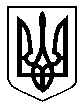 